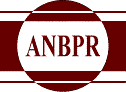     Asociația Națională a Bibliotecarilor  și Bibliotecilor Publice din RomâniaCHESTIONAR DE ÎNSCRIERE BUNĂ PRACTICĂ“Povestea mea de formator”Prenumele și numele formatoruluiDetalii de contact (telefon, email)FuncțiaInstituţia Localitatea, judeţul Scurtă descriere a formatorului (2000 de caractere)Descrierea Bunei Practici (3000 de caractere)Motivația pentru care propunerea reprezintă un model de bună practică în domeniul educației non-formale, cu suportul tehnologiei (2000 de caractere)Principalele obiective Resursele utilizate/alocate Bunei Practici Implementarea Bunei Practici (durată, activităţi, management, comunicare, recunoașteri publice etc.) Elemente inovatoarePersoane care pot acorda referințe la cerere (nume, prenume, calitatea, detalii de contact)Data propunerii Bunei PracticiSemnatura propunătorului